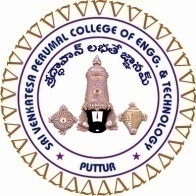 Application For Admission intoB.Tech / M.Tech / MBA / MCA Course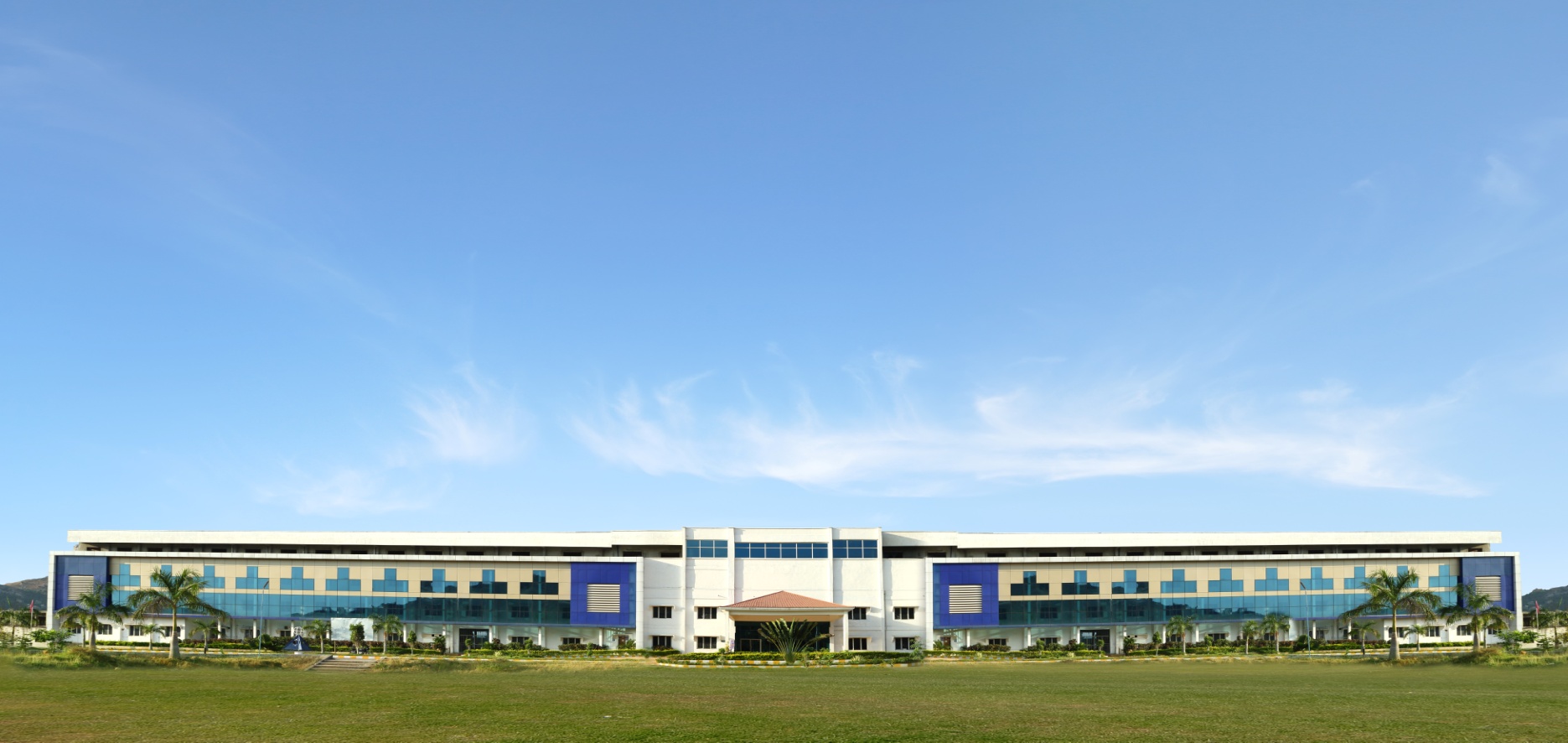 Application for Admission into  B.Tech /M.Tech/MBA/MCA/DiplomaDate of Joining :	ACADEMIC YEAR::2019-2020(WRITE ALL DETAILS IN BLOCK LETTERS)	Application No. Signature Of the Student  (in black ink  for scan)Course:(√)C) M.Tech Ist shift:         1).CSE	        2).CS	  3).EPS	       4). PED	5.VLSI	6).ES	7).DECSD)M.Tech -II shift  :1).CSE	2).EPSE) M.B.A	     :	F)  MCA                    :1.Name of the Student (As per SSC Original)6.Student  Mobile No :				7.Student  E-Mail ID:10. Father name/  Mobile No.  :11.Father  Profession    :					Annual Income : 14.Mother Profession:						Annual  Income:15.Mother name/Mobile No.:16.Mother Tongue : ______________17.Nationality & Religion _________________________18.Family Income (as shown in the Ration Card) :   ________________19.Ration Card No. : _______________________________20. Caste :  ________________                                  21. Sub Caste : _________________________22. Mee seva Income CertificateNo:	24.Reservation Category Mee seva Caste   :                Certificate No.26 . Address for Communication:  27. STUDENT BANK ACCOUNT DETAILS :28.Details of the Qualifying Examination:a) SSC/CBSE		Medium of Instruction _________________SSC Hall Ticket No:  ___________________		Year of passing: ______Identification marks (as per SSC)Moles:1.______________________________________________________________2.______________________________________________________________b) Intermediate				Medium of Instruction ________________Intermediate Hall Ticket No.:___________________			Year of passing : ______Studied college Name :Palce			   :State			   :c) DiplomaHall ticket no.:_________________			Year of passing: _______ d) DEGREE B.A/ B.Sc./B.COM/B.E/B.TECH/M.TECH              Medium of Instruction __________________Signature of the Parent									Signature of the StudentDECLARATION BY THE APPLICANTI___________________________________________________________________________________S/o / D/o Sri__________________________________________________________declare that all foregoing statements made inthis application are true. I accept that any statement made in the application if found incorrect, on scrutiny, will render the application liablefor rejection and admission granted on the basis of such incorrect information will stand cancelled.I sincerely assure that if admitted I will strictly adhere to the rules and regulations that may be adopted by the University from time to time andwill abide by the rules of discipline of the College and the Hostels.I promise to abide by the rules and regulations in force at present and those that may be made for administration of the institution. As long as Iremain a student of this institution, I will do nothing either inside or outside the institution that may interfere the orderly working and disciplineof the College.I agree to abide by the decisions of the Principal of the College or his authorized signatories and the Hostel authorities in case of anymisconduct / misbehavior / break up of rules by me / ragging / during the entire period of my study.I will not ask for either change of the branch or transfer from this college in the midst of my four year course period as I know that rules do notpermit for any such change.My Admission will be confirmed subject to the ratification of the authorities concerned.I am aware that if I discontinue my studies at Sri Venkatesa Perumal College of Engineering & Technology, Puttur for whatever may be the reason I have to pay the fullamount of Tuition Fee & Other Fee that I would have to pay, if I continued my course upto completion, failing which my original certificatescould be confiscated and transfer certificate not be issued.Place:										Signature of the StudentDate  :DECLARATION BY PARENT/GUARDIAN/SPOUSEI________________________________________________________________________________________Parent/Guardian/Spouse of ______________________________________________________________certify that the particulars furnished above by my son / daughter /ward are true, I accept that any statement made in the application if found incorrect on scrutiny, will render the application of my son / daughter/ward liable for rejection and admission granted on the basis of that incorrect information will stand cancelled. I shall be responsible for his / her conduct to be in compliance with the rules in force from time to time during the entire period of his/her study.I promise to abide by any decision taken by the Principal or by the College and the Hostel authorities in case of any misconduct / misbehavior/ break up of rules of my son/daughter/ward.I hereby declare that I agree to meet the expenses both in College and in the Hostel of my son / daughter / ward during the entire period of his/her course. I shall also hold myself responsible and compensate for any damages caused by my son/daughter /ward either in the college or in the hostel.If the candidate acts against the discipline of the institution, I shall withdraw him/her after the paying all the dues. His/her admission will be confirmed subject to the ratification of the authorities concerned.I am aware that if my ward discontinue his/her studies at Sri Venkatesa Perumal College of Engineering & Technology, Puttur for whatever may be the reason, I have to pay the full amount of Tuition Fee & Other Fee that I would have to pay if my ward had continued his/her course upto completion, failing which his/her original certificates could be confiscated and transfer certificate not be issued.I assure that I will submit a certificate from not less than a Government Civil Assistant Surgeon or a competent doctor about his/her physical condition and mental status i.e., whether he/she is able to continue his/her studies or not.I assure that I will intimate the college if my residential address or contact phone number is changed.Place:								Signature of the Parent/Guardian/SpouseDate:									Contact No:DECLARATION BY THE CANDIDATEI___________________________________________________________________________________S/o, D/o Sri____________________________________________________________solemnly affirm that theparticulars and information furnished in this application are true. I have carefully gone through the instruction booklet and I am conversant with and abide by the eligibility conditions and other regulations to be satisfied for appearing at the entrance test and for admission. I further accept that any statement made in this application, if found incorrect on verification, will render my application liable for rejection or if already admitted my admission. I sincerely assure that, if admitted, I shall strictly adhere to the rules and regulations that may be adopted from time to time by the University/Institution concerned and shall abide by the rules of discipline of the College and the Hostels.Place:								Signature of the CandidateDate:		ANTI RAGGING DECLARATION FORMToThe Principal,SVPCET, Puttur.I_______________________________________________________________(Name of the Student) studying_______________________________________(Year, Degree, Group, Section) at _________________________________________________________(Name of the College), son of _____________________________________________________________________________________________________________________________ (1) Cancellation of admission. (2) Suspension from attending classes. (3) Withholding/withdrawing scholarship/fellowship and other benefits. (4).Debarring from appearing for any test/examination or other evaluation process. (5) Withholding results. (6) Debarring from representing the institution in any national or international meet, tournament, youth festival etc., (7) Suspension, expulsion from the hostel. (8) Rustication from the institution for periods varying from 1 to 2 academic years. (9) Expulsion from the institution and consequent debarring from admission into any other institution. (10) Fine up to Rs.50,000/- (11) Rigorous imprisonment up to three years (by court of law) etc.Signature of the StudentDate:                                                                                                                               Signature of the Parent/Guardian INSTRUCTIONS TO THE CANDIDATESThe candidates are required to go through the following instructions carefully before filling up the application form.Candidate should fill up the application in his/her own handwriting.Passport size photo taken within the last 4 months only shall be affixed.Candidate shall submit all the enclosures mentioned in the check list along with the application. Otherwise the application will be rejected.ORIGINAL certificates shall be submitted to the College only after the Admission is confirmed. B.Tech: Eligibility: Candidate should have passed Two Year Intermediate Examination conducted by the AP State Board of Intermediate, Polytechnic Diploma (or its equivalent in India or Abroad) with a minimum of 50% marks in the group subjects of Mathematics, Physics, Chemistry or an overall aggregate of 50%.Candidate should have completed 16 years of age(for admission in B.Tech course)as on_________________Candidate taking admission under NRI category shall satisfy the definition of NRI as stipulated by the Reserve Bank of India. Such candidate will be required to pay the tuition fee amount as stipulated by the Govt. of A.P. in Foreign exchange every year.When NRI candidates are not available to fill all the seats, the remaining may be filled up (subject to the conditions laid down by the Government of Andhra Pradesh) by the eligible resident Indian students in lieu of NRI and the tuition fee to be paid by such students will be in Indian currency as stipulated by the Government of Andhra Pradesh.The admission will be subject to all the other conditions being decided by the Government of Andhra Pradesh for the admissions of the students in NRI / lieu of NRI category for the academic yearTOTALCOURSE FEEDETAILSFEE  ACCEPTANCE  BY  PARENT SIGNATURE         ________________________   Admission reference By:Staff		PRO              Others		DirectReference Name:Approved byCCO &ADMISSIONS IN-CHARGE::ADMINISTRATIVE OFFICER           		 PRINCIPAL    				  VICE-CHAIRMAN LIST OF ENCLOSURESDATE: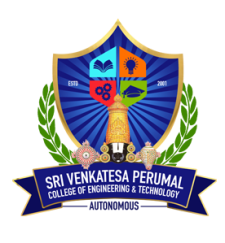 SRI VENKATESA PERUMAL COLLEGE OF ENGINEERING & TECHNOLOGYAUTONOMOUS(Affiliation Accorded by JNTUA, Anantapur, Approved by AICTE, New Delhi)(Accredited by NAAC, Bangalore, 2(f) & 12(B) recognized by UGC, New Delhi)R.V.S. Nagar, K.N. Road, Puttur-517583, Andhra PradeshE-mail ID: principal@svpcet.org                                                Website: www.svpcet.orgCategory ACategory B  PIOSpotLATERAL ENTRYA)B.Tech:1). ECE2). EEE3). CSE4). Mechanical5). CIVILB) Diploma:1). ECE2). EEE3). CSE4). Mechanical2.Date of Birth3.Age4.SexMF5. Student  AADHAAR  No:9. Father  AADHAAR No :13. Mother AADHAAR No:13..   23.Reservation categoryOCBCBCBCBCBCSCSTPHNCCSPORTSCAPOTHERS23.Reservation categoryOCABCDESCSTPHNCCSPORTSCAPOTHERSCGC25.Scholarship Status:EligibleNot EligiblePresent AddressPresent AddressPresent AddressPermanent AddressPermanent AddressPermanent AddressName: _______________________: _______________________: _______________________Name: ________________________________: ________________________________: ________________________________D.No./H.No.: _______________________________: _______________________________: _______________________________D.No./H.No.: ______________________________: ______________________________: ______________________________Street: _______________________________: _______________________________: _______________________________Street: __________________________________: __________________________________: __________________________________Village/Town: ____________________________: ____________________________: ____________________________Village/Town: __________________________________: __________________________________: __________________________________Mandal: _______________________________: _______________________________: _______________________________Mandal: __________________________________: __________________________________: __________________________________District: ___________________Pin : ________: ___________________Pin : ________: ___________________Pin : ________District: ___________________Pin : ___________: ___________________Pin : ___________: ___________________Pin : ___________State: ____________________________: ____________________________: ____________________________State: ________________________________: ________________________________: ________________________________NAMEOF THE BANKBRANCHBANK ACCOUNT NUMBER OF THE STUDENTIFSC CODEBoard/AuthorityYear of PassingMax. MarksMarks Obtained% in group subjectBoard/AuthorityBoard/AuthorityBoard/AuthorityYear of PassingYear of PassingYear of PassingYear of PassingMax. MarksMax. MarksMax. MarksMarks ObtainedMarks ObtainedMarks ObtainedMarks Obtained% in group subject% in group subject% in group subjectLanguage1Language1Language2Language2Language2MathematicsMathematicsMathematicsPhysicsPhysicsPhysicsChemistryChemistryPractical’sPractical’sPractical’sTotal1st YearIInd Year1st Year1st YearIInd Year1st YearIInd YearIInd Year1st YearIInd YearIInd Year1st YearIInd YearPhyPhyChemYearMonth and Year ofPassingName & Place of the CollegeMarksObtainedMax. MarksPrecentageFirstSecondThirdTotalYearMonth and Year of  PassingName & Place of the CollegeMarks ObtainedMax. MarksFirstSecondThirdFourthTotal28.EAMCET /POLYCET/ECET/      ICET/PGECETHT NoRank:CourseCourseCourseCourseB.TechB.TechB.TechB.TechM.TechM.TechM.TechM.TechMBAMBAMBAMBAMCAMCAMCAMCA DIPLOMADIPLOMADIPLOMADIPLOMAI YEARI YEARII YEARII YEARIII YEARIII YEARTution feeSpl.FeeJNTUA FEETAPNBAHOSTELTRANSPORTOTHERS FEETOTAL RSAdvance PaidBalanceOriginalsXerox1Convener Allotment Copy (Original)    2Joining Repot3POLYCET/EAMCET/ECET/ICET/PGECET Rank Card & Hall ticket4SSC/Other Board Marks Memo5Inter Marks Memo6DIPLOMA Marks Memo7Degree / B.Tech Marks Memo & Provisional8Transfer Certificate9Study & Conduct Certificate10Migration certificate11Caste Certificate12Income Certificate13Ration Card14Physically challenged certificate, if applicable15Aadhaar Card  Student16 Aadhaar Card  Father17 Aadhaar Card  Mother18Student Photos 6 Copies19Transfer Student Higher Education Go Copy20Student Bank Passbook Front Page XEROX20Four sets of Xerox copies of all certificates 